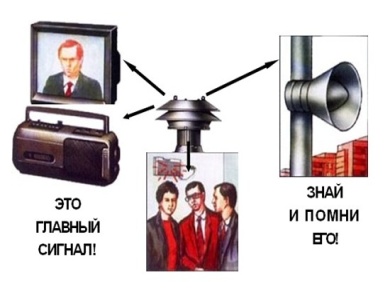 СИГНАЛЫ ОПОВЕЩЕНИЯ В ЧСМИРНОГО ВРЕМЕНИКомитет по вопросам законности, правопорядка и безопасностиСПб ГКУ «Пожарно-спасательный отряд Пушкинского района»      Тираж 100 экземпляров. Дизайн и печать: ТИПОГРАФИЯ «Аргус» 2020 г.СИГНАЛЫ ОПОВЕЩЕНИЯ В ЧСМИРНОГО ВРЕМЕНИКомитет по вопросам законности, правопорядка и безопасностиСПб ГКУ «Пожарно-спасательный отряд Пушкинского района»      Тираж 100 экземпляров. Дизайн и печать: ТИПОГРАФИЯ «Аргус» 2020 г.